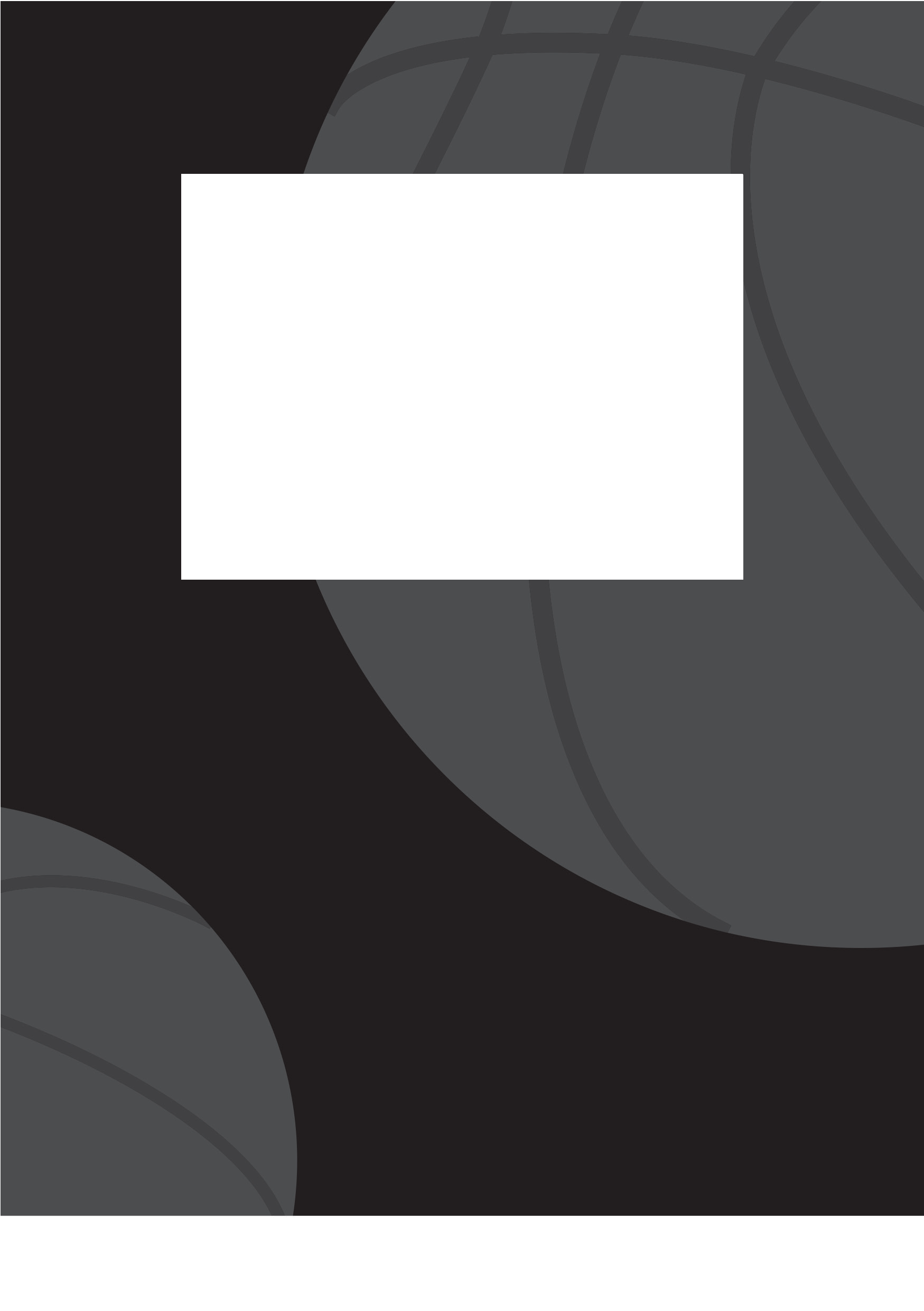 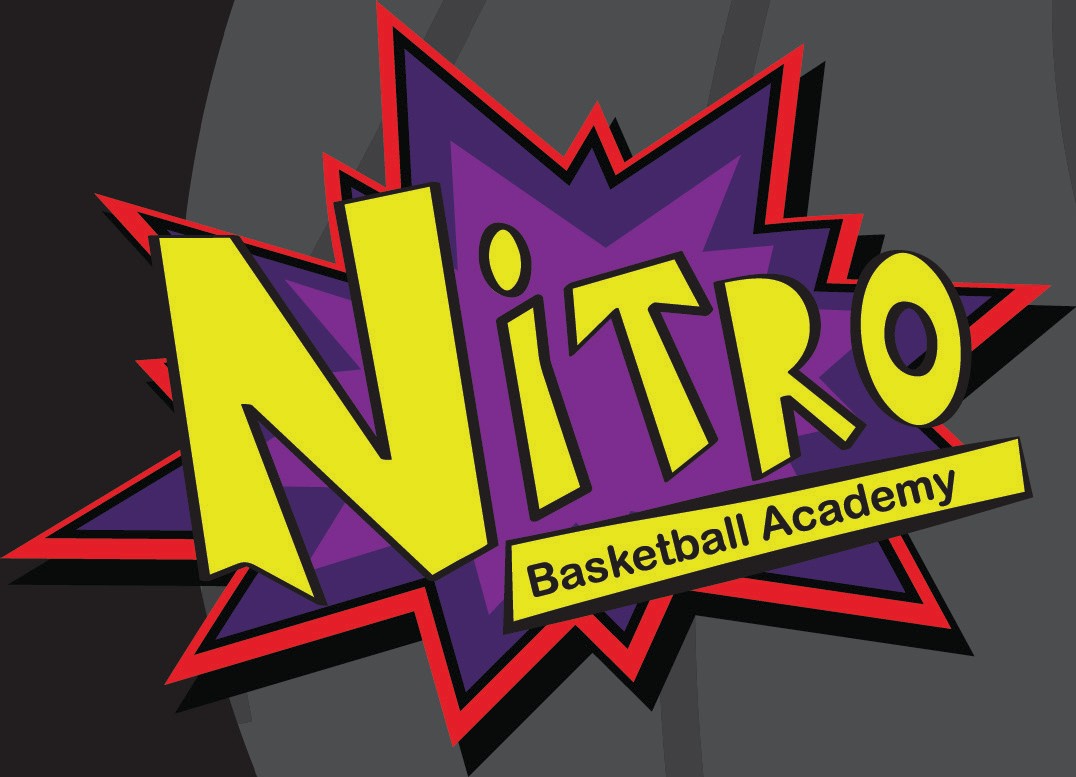 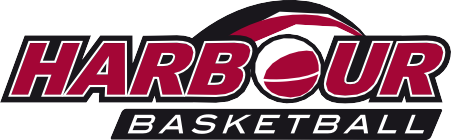 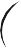 2018 Programme DatesAn entry level programme designed to introduce kids to the fundamental skills of Basketball in a fun, stimulating environment working with Harbour Coaches and players.2018 TERM 1 DATES:FEB; 3,10,17,24MAR; 3, 10, 24*Not on 17 MAR*VENUE:AUT, Akoranga Drive, NorthcoteAge: 4-12 years | | Cost: $90.00 | 10am-11am=New Time!Call the Harbour basketball office to register on 4433854 ext 5 Or  email events@harbourbasketball.co.nzInternet Banking: ASB Bank Northcote Acc Details: 12-3053-0401960-00Please include "Nitro" as a reference as well as your child’s name when making the payment.